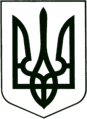 УКРАЇНА
МОГИЛІВ-ПОДІЛЬСЬКА МІСЬКА РАДА
ВІННИЦЬКОЇ ОБЛАСТІВИКОНАВЧИЙ КОМІТЕТ                                                           РІШЕННЯ №141Від 30 травня 2024 року                                              м. Могилів-ПодільськийПро затвердження подання до суду щодо призначення опікуна/піклувальника для недієздатної особи/обмежено дієздатної особи           Керуючись пп. 4 п. б ч. 1 ст. 34, ст.ст. 40, 59 Закону України «Про місцеве самоврядування в Україні», відповідно до ст.ст. 55, 56, 60, 62, 63, 67-75 Цивільного кодексу України, наказу Державного комітету України у справах сім’ї та молоді, Міністерства освіти України, Міністерства охорони здоров’я України, Міністерства праці та соціальної політики України від 26.05.1999 №34/166/131/88, зареєстрованого в Міністерстві юстиції України від 17.06.1999 №387/3680, враховуючи протокол засідання опікунської ради з питань прав повнолітніх осіб, які потребують опіки (піклування) при виконавчому комітеті Могилів-Подільської міської ради Вінницької області від 18.04.2024 №5, - виконавчий комітет міської ради ВИРІШИВ:           1. Затвердити подання опікунської ради з питань прав повнолітніх осіб, які потребують опіки (піклування), при виконавчому комітеті Могилів-Подільської міської ради Вінницької області щодо можливого призначення опікуном/піклувальником гр. ______________________ року народження над гр. ____________________ року народження у випадку визнання Могилів-Подільським міськрайонним судом його недієздатною особою/обмежено дієздатною особою згідно з додатком 1.             1.1. Доручити опікунській раді з питань прав повнолітніх осіб, які потребують опіки (піклування), при виконавчому комітеті Могилів-Подільської міської ради Вінницької області надати до Могилів-Подільського міськрайонного суду Вінницької області подання щодо можливості призначення опікуном/піклувальником гр. _____________________ над гр. __________________________.           2. Затвердити подання опікунської ради з питань прав повнолітніх осіб, які потребують опіки (піклування), при виконавчому комітеті Могилів-Подільської міської ради Вінницької області щодо можливого призначення опікуном гр. ________________________ року народження над гр. _____________ року народження у випадку визнання Могилів-Подільським міськрайонним судом його недієздатною особою/обмежено дієздатною особою згідно з додатком 2.            2.1. Доручити опікунській раді з питань прав повнолітніх осіб, які потребують опіки (піклування), при виконавчому комітеті Могилів-Подільської міської ради Вінницької області надати до Могилів-Подільського міськрайонного суду Вінницької області подання щодо можливості призначення опікуном/піклувальником гр. _____________________ над гр. _______________________.           3. Затвердити подання опікунської ради з питань прав повнолітніх осіб, які потребують опіки (піклування), при виконавчому комітеті Могилів-Подільської міської ради Вінницької області щодо можливого призначення опікуном/піклувальником гр. _________________________року народження над гр. ____________________ року народження у випадку визнання Могилів-Подільським міськрайонним судом її недієздатною особою/обмежено дієздатною особою згідно з додатком 3.            3.1. Доручити опікунській раді з питань прав повнолітніх осіб, які потребують опіки (піклування), при виконавчому комітеті Могилів-Подільської міської ради Вінницької області надати до Могилів-Подільського міськрайонного суду Вінницької області подання щодо можливості призначення опікуном/піклувальником гр. ________________ над гр. ____________________________.           4. Контроль за виконанням даного рішення покласти на заступника міського голови з питань діяльності виконавчих органів Слободянюка М.В.         Міський голова                                                   Геннадій ГЛУХМАНЮК			                                                                  Додаток 1 	                                                                         до рішення виконавчого                                                                                    комітету міської ради 	                                                                         від 30 травня 2024 року №141ПОДАННЯ опікунської ради з питань прав повнолітніх осіб, які потребують опіки (піклування), при виконавчому комітеті Могилів-Подільської міської ради Вінницької області щодо можливості призначення опікуном/піклувальником гр. _________________над гр. ______________________ 	На розгляд засідання опікунської ради з питань забезпечення прав повнолітніх осіб, які потребують опіки (піклування), Могилів-Подільської міської ради надійшла заява гр. ___________________ року народження, який проживає за адресою: ____________________________ щодо надання подання органу опіки та піклування про можливість призначення його опікуном/піклувальником над тестем ___________________ року народження.	Гр. _____________ проживає в квартирі разом з гр.гр. _______________. Відповідно до довідки до акта огляду медико-соціальною експертною комісією серія ____________ від ________ гр. _______________ є інвалідом ________ групи загального захворювання, потребує сторонньої допомоги. 	Було проведено обстеження умов проживання гр. _______________ в результаті якого встановлено, що умови проживання на належному рівні та придатні для повноцінного життя.	Адвокат Заболотна Ганна Валеріївна в інтересах гр. ________________ подала на розгляд органу опіки та піклування наступні документи: - заяву про надання подання про можливість призначення гр. ______________   опікуном/піклувальником над гр. _____________________; - копію паспорта гр. __________________; - копію паспорта гр. ___________________; - копію довідки від ________________ гр. _____________________;- копію довідки ЛКК від _____________ гр. ______________________; - копію довідки до акта огляду медико-соціальною експертною комісією серія   ____________ від __________ гр. ____________________; - копію витягу №_______________ про зареєстрованих у житловому   приміщенні/будинку осіб; - копію свідоцтва про шлюб _______________; - копію свідоцтва про народження __________ гр. __________________; - копію свідоцтва про зміну імені серія ____________ гр. __________________; - копію ордера на надання правничої (правової) допомоги №___________; - копію свідоцтва про заняття адвокатською діяльністю №______;- заяву гр. _________________ про відмову бути опікуном;- копія паспорта гр. ________________________.	Дане питання слухалось на засіданні опікунської ради з питань прав повнолітніх осіб, які потребують опіки (піклування) при виконавчому комітеті Могилів-Подільської міської ради Вінницької області 18.04.2024.	Також гр. ____________ надала заяву в якій зазначила, що відмовляється бути опікуном над своїм батьком гр. ______________ та просила рекомендувати призначити опікуном свого чоловіка гр. ___________.	Відповідно до ст.ст. 55, 60, 63 Цивільного кодексу України суд встановлює опіку над фізичною особою у разі визнання її недієздатною і призначає опікуна за поданням органу опіки та піклування. Опіка/піклування встановлюється з метою забезпечення особистих немайнових прав та інтересів малолітніх, неповнолітніх осіб, а також повнолітніх осіб, які за станом здоров’я не можуть самостійно здійснювати свої права та обов’язки. Опікун/піклувальник призначається переважно з осіб, які перебувають у сімейних, родинних відносинах з підопічним, з урахуванням особистих стосунків між ними, можливості особи виконувати обов’язки опікуна/піклувальника.          Враховуючи вищевикладене та керуючись нормами Цивільного кодексу України, наказом Державного комітету України у справах сім’ї та молоді, Міністерства освіти України, Міністерства охорони здоров’я України, Міністерства праці та соціальної політики України від 26.05.1999 №34/166/131/88 «Про затвердження Правил опіки та піклування», зареєстрованого в Міністерстві юстиції України від 17.06.1999 №387/3680, опікунська рада з питань забезпечення прав повнолітніх осіб, які потребують опіки (піклування) вважає можливим рекомендувати Могилів-Подільському міськрайонному суду призначити гр. _____________опікуном/піклувальником над гр. ________________ у випадку визнання Могилів-Подільським міськрайонним судом його недієздатною особою/обмежено дієздатною особою.   Перший заступник міського голови                                     Петро БЕЗМЕЩУК                                                                                                Додаток 2 	                                                                          до рішення виконавчого                                                                                     комітету міської ради 	                                                                          від 30 травня 2024 року №141ПОДАННЯ опікунської ради з питань прав повнолітніх осіб, які потребують опіки (піклування), при виконавчому комітеті Могилів-Подільської міської ради Вінницької області щодо можливості призначення опікуном/піклувальником гр. ___________________ над гр. _________________________	На розгляд засідання опікунської ради з питань забезпечення прав повнолітніх осіб, які потребують опіки (піклування), Могилів-Подільської міської ради надійшла заява гр. _________________ року народження, який проживає за адресою: _________________ щодо надання подання органу опіки та піклування про можливість призначення його опікуном/піклувальником над батьком ______________________ року народження.	Гр. ________________ проживає в будинку разом з гр. ______________. Відповідно до копії довідки до акта огляду медико-соціальною експертною комісією від ___________ гр. ________________ є інвалідом ІІ групи загального захворювання, протипоказане помірно (значно) виражене емоційно-інтелектуальне навантаження. 	Було проведено обстеження умов проживання гр. __________________ в результаті якого встановлено, що умови проживання на належному рівні та придатні для повноцінного життя.	Гр. _____________ подав на розгляд органу опіки та піклування наступні документи: - заяву про надання подання про можливість призначення гр. ______________   опікуном/піклувальником над гр. _______________________; - копію паспорта гр. ________________; - копію паспорта гр. _______________; - копію рішення ЛКК від ____________ гр. ___________________; - копію рішення ЛКК №_____________ гр. _____________________; - копію довідки до акта огляду медико-соціальною експертною комісією   від ______________ гр. ________________; - копію витягу з реєстру територіальної громади від _________ гр. __________; - копію витягу №_____ про зареєстрованих у житловому приміщенні/будинку   осіб від _______; - копію витягу з інформаційно-аналітичної системи «Облік відомостей про   притягнення особи до кримінальної відповідальності та наявності судимості»   _________________; - копію довідки від _____________ про місце проживання; - копію свідоцтва про розірвання шлюбу від _______________; - копію свідоцтва про народження ______________;- заяву гр. ____________ про відсутність інших близьких   родичів, що можуть бути опікуном/піклувальником;- довідка Голови квартального комітету __________________ про місце   проживання та склад сім’ї.	Дане питання слухалось на засіданні опікунської ради з питань прав повнолітніх осіб, які потребують опіки (піклування) при виконавчому комітеті Могилів-Подільської міської ради Вінницької області 18.04.2024.	Також гр. __________________ надав додатково заяву в якій зазначив, що близькі родичі, які можуть виконувати функції опікуна/піклувальника над батьком гр. _____________________ відсутні. 	Відповідно до ст.ст. 55, 60, 63 Цивільного кодексу України суд встановлює опіку над фізичною особою у разі визнання її недієздатною і призначає опікуна за поданням органу опіки та піклування. Опіка/піклування встановлюється з метою забезпечення особистих немайнових прав та інтересів малолітніх, неповнолітніх осіб, а також повнолітніх осіб, які за станом здоров’я не можуть самостійно здійснювати свої права та обов’язки. Опікун/піклувальник призначається переважно з осіб, які перебувають у сімейних, родинних відносинах з підопічним, з урахуванням особистих стосунків між ними, можливості особи виконувати обов’язки опікуна.          Враховуючи вищевикладене та керуючись нормами Цивільного кодексу України, наказом Державного комітету України у справах сім’ї та молоді, Міністерства освіти України, Міністерства охорони здоров’я України, Міністерства праці та соціальної політики України від 26.05.1999 №34/166/131/88 «Про затвердження Правил опіки та піклування», зареєстрованого в Міністерстві юстиції України від 17.06.1999 №387/3680, опікунська рада з питань забезпечення прав повнолітніх осіб, які потребують опіки (піклування) вважає можливим рекомендувати Могилів-Подільському міськрайонному суду призначити гр. ________________ опікуном/піклувальником над гр. __________________ у випадку визнання Могилів-Подільським міськрайонним судом його недієздатною особою/обмежено дієздатною особою.  Перший заступник міського голови                                       Петро БЕЗМЕЩУК                                                                                               Додаток 3 	                                                                          до рішення виконавчого                                                                                     комітету міської ради 	                                                                          від 30 травня 2024 року №141ПОДАННЯопікунської ради з питань прав повнолітніх осіб, які потребують опіки (піклування), при виконавчому комітеті Могилів-Подільської міської ради Вінницької області щодо можливості призначення опікуном/піклувальником гр. ____________________ над гр. _________________________	На розгляд засідання опікунської ради з питань забезпечення прав повнолітніх осіб, які потребують опіки (піклування), Могилів-Подільської міської ради надійшла заява адвоката Пограничного Артура Михайловича в інтересах гр. _____________________ року народження, який проживає за адресою: _____________________ щодо надання подання органу опіки та піклування про призначення його опікуном/піклувальником над бабусею __________________________ року народження.	Гр. _____________________ проживає в квартирі разом з гр. _____________. Відповідно до копії довідки до акта огляду медико-соціальною експертною комісією серія ______________ гр. _____________ є особою з _____ групою інвалідності, загальне захворювання. 	Було проведено обстеження умов проживання гр. _______________ в результаті якого встановлено, що умови проживання на належному рівні та придатні для повноцінного життя.	Адвокат Пограничний Артур Михайлович в інтересах гр. ______________ подав на розгляд органу опіки та піклування наступні документи: - заяву про надання подання про можливість призначення гр. ______________   опікуном/піклувальником над гр. _____________________; - копію паспорта гр. ___________________;- копію паспорта гр. ___________________; - копію свідоцтва про народження _________; - копію свідоцтва про народження __________; - копію довідки до акта огляду медико-соціальною експертною комісією серія    _________________ гр. ___________________; - копію довідки ЛКК від _____________ гр. _____________________; - копію витягу з реєстру територіальної громади від ________; - копію витягу з реєстру територіальної громади від _________;- копію довідки про місце проживання гр. _______________________.Дане питання слухалось на засіданні опікунської ради з питань прав повнолітніх осіб, які потребують опіки (піклування) при виконавчому комітеті Могилів-Подільської міської ради Вінницької області 18.04.2024.	Відповідно до ст.ст. 55, 60, 63 Цивільного кодексу України суд встановлює опіку над фізичною особою у разі визнання її недієздатною/обмежено дієздатною і призначає опікуна/піклувальника за поданням органу опіки та піклування. Опіка/піклування встановлюється з метою забезпечення особистих немайнових прав та інтересів малолітніх, неповнолітніх осіб, а також повнолітніх осіб, які за станом здоров’я не можуть самостійно здійснювати свої права та обов’язки. Опікун/піклувальник призначається переважно з осіб, які перебувають у сімейних, родинних відносинах з підопічним, з урахуванням особистих стосунків між ними, можливості особи виконувати обов’язки опікуна/піклувальника.	Враховуючи вищевикладене та керуючись нормами Цивільного кодексу України, наказом Державного комітету України у справах сім’ї та молоді, Міністерства освіти України, Міністерства охорони здоров’я України, Міністерства праці та соціальної політики України від 26.05.1999 №34/166/131/88 «Про затвердження Правил опіки та піклування», зареєстрованого в Міністерстві юстиції України від 17.06.1999 №387/3680, опікунська рада з питань забезпечення прав повнолітніх осіб, які потребують опіки (піклування) вважає можливим рекомендувати Могилів-Подільському міськрайонному суду призначити гр. __________________ опікуном/піклувальником над гр. ________________ у випадку визнання Могилів-Подільським міськрайонним судом її недієздатною особою/обмежено дієздатною особою. Перший заступник міського голови                                      Петро БЕЗМЕЩУК